Latvijas Republika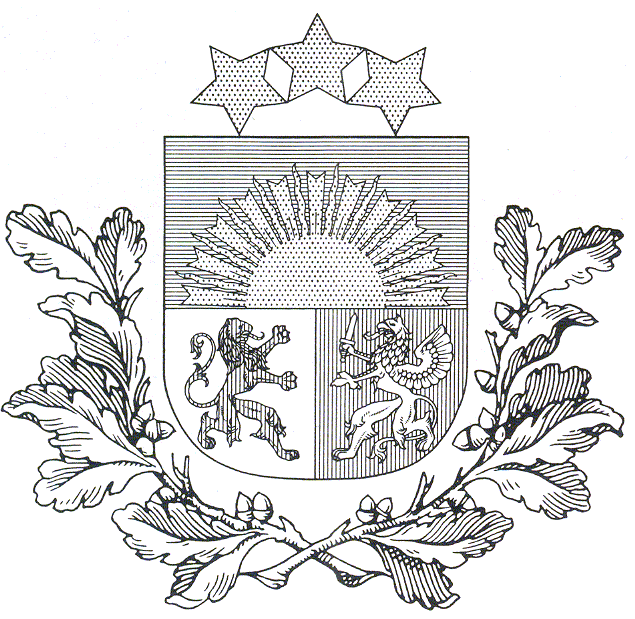 Izglītības un zinātnes ministrija „KANDAVAS LAUKSAIMNIECĪBAS TEHNIKUMS”Reģ. Nr. 90000032081 Valteru iela 6, Kandava, Kandavas novads, LV -3120, tālr./ fakss 63122502, e- pasts info@kandavastehnikums.lv UZAICINĀJUMS PIEDALĪTIES CENU APTAUJĀ“1,0 MW katla siltummaiņa remonts – nomaiņa”TEHNISKĀ SPECIFIKĀCIJA“1,0 MW katla siltummaiņa remonts – nomaiņa”FINANŠU PIEDĀVĀJUMSMēs, ______ (nosaukums, adrese, reģistrācijas nr.), piedāvājam veikt pakalpojumu atbilstoši tehniskajā specifikācijā noteiktajām prasībām un apjomiem:KONTAKTPERSONAS INFORMĀCIJA:1. Iepirkuma priekšmets“1,0 MW katla siltummaiņa remonts - nomaiņa”2. Pieteikumu iesniegšanas datums un vieta Pieteikumu ar savu piedāvājumu atsūtiet lūdzu līdz 2019.gada 3.jūnijam uz epastu zarinsedgars8@gmail.com3. Līguma izpildes termiņš Līdz 2019.gada apkures sezonas sākumam4. Kontaktpersona Vitolds Žoids, mob.tālr. 292578235. Iesniedzamie dokumenti1) Finanšu piedāvājums, saskaņā ar pievienoto veidlapu2) Tehniskais piedāvājums, kas atbilstoši tehniskajai specifikācijai6. Piedāvājuma izvēles kritērijszemākā cena par visu piedāvājuma apjomu, kas atbilst tehniskā piedāvājumā minētajām prasībāmNr. p.k.	Darba apraksts1,0 MW katla siltummaiņa remonts - nomaiņa1.Apkures katla atvienošana no apkures sistēmas2.Apkures katla atvienošana no priekškurtuves3.Vāku demontāža4.Bojāto cauruļu izgriešana no režģa (74 gab.)5.Bojātā režģa izgriešana pēc šablona, ja tas nepieciešams (2 gab.)6.Metināšanas vietu sagatavošana metināšanai7.Izgatavot režģi pēc šablona (2 gab.)8.Iemetināt režģi vietā biezums no 12 – 14 mm (2 gab.)9.Sagatavot bezšuvju dūmcaurules D- 68 mm, gar.2660 mm, biez.4 - 6 mm (74 gab.)10.Iemetināt dūmcaurules (74 gab.)11.Pārbaudīt katla hermētiskumu – gaiss 2-3 bar. 12.Veikt apkures katla pievienošanu apkures sistēmai un priekškurtuvei13.Apkures katla hidrauliskā pārbaude14.Uzrādīt katlu inspektoram pie hidrauliskās pārbaudes spiedienaIepirkuma priekšmetsCena par visu piedāvāto apjomuEUR1,0 MW katla siltummaiņa remonts - nomaiņaPVN 21%KOPĀ ar PVNPVN 21%KOPĀ ar PVNUzņēmuma nosaukumsVārds, uzvārdsAdreseTālr. / Faxe-pasta adreseUzņēmuma pilnvarotās personas paraksts/zīmogs